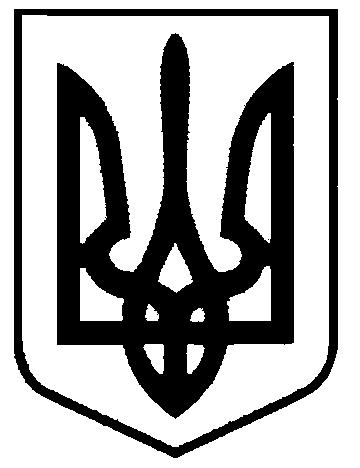 СВАТІВСЬКА МІСЬКА РАДАШОСТОГО СКЛИКАННЯТРИДЦЯТЬ ТРЕТЯ СЕСІЯРІШЕННЯвід  «30» червня 2015 р.    	                  м. Сватове                                   «Про включення до переліку об’єктів комунальної власності Сватівської міської ради житлових приміщень»  Враховуючи, що в ході передачі житлового фонду комунальної власності Сватівської міської ради з балансу на баланс комунальних підприємств Сватівської міської ради житлові приміщення помилково не передані на баланс КП «Сватове – благоустрій» при реформуванні МКП «Добробут» та не враховані в переліку об’єктів комунальної власності Сватівської міської ради житлові приміщення за адресами: м. Сватове, вул. Дзержинського, буд. 12 кв. 3,  вул. Говорова, буд. 45 кв. 10, кв. Луначарського, буд. 3 кв. 1, кв. Луначарського, буд. 14-а, вул. Набережна-Водокачки, буд. 3 кв.1,  с-ще. Сосновий, буд 27 (22) кв. 6,  с-ще. Сосновий, буд 19 кв. 5, с-ще. Сосновий  буд. 27 кв. 3,  керуючись ст.25, 26 Закону України «Про місцеве самоврядування в Україні»,Сватівська міська радаВИРІШИЛА:1. Включити до переліку об’єктів комунальної власності Сватівської міської ради житлові приміщення:- м. Сватове,  вул. Дзержинського, буд. 12 кв. 3 (наймач Груздо  О.О.);- м. Сватове, кв. Луначарського, буд. 10 кв.32,- м. Сватове, кв. Луначарського, буд. 14-а кв.20а , - м. Сватове, вул. Набережна-Водокачки, буд. 3 кв. 1, - м. Сватове, вул. Весела, 120 ¼ частина ;- с. Сосновий, буд 27 (22) кв. 6 (службова квартира), - с. Сосновий, буд 19 кв. 5, - с. Сосновий  буд. 27 кв. 3 (службова квартира) . 2. Передати житлові приміщення:- м. Сватове,  вул. Дзержинського, буд. 12 кв. 3;- м. Сватове, вул. Говорова, буд. 45 кв. 10, - м. Сватове, кв. Луначарського, буд. 3 кв. 1,- м. Сватове, кв. Луначарського, буд. 10 кв.32,- м. Сватове, кв. Луначарського, буд. 14-а кв.20а , - м. Сватове, вул. Набережна-Водокачки, буд. 3 кв. 1,  - м. Сватове, вул. Весела, 120 ¼ частина ;- с. Сосновий, буд 27 (22) кв. 6, - с. Сосновий, буд 19 кв. 5, - с. Сосновий  буд. 27 кв. 3  на  баланс КП «Сватове-благоустрій» до статутного фонду.3. Доручити КП «Сватове – благоустрій» провести організаційні заходи   з постановки на баланс підприємства переданих житлових приміщень.4. Витрати пов’язані з постановкою на баланс КП «Сватове – благоустрій»  здійснити за рахунок підприємства.5. Контроль за виконанням даного рішення покласти на постійну депутатську комісію  міської ради з питань соціально-економічного розвитку, житлово-комунального господарства та бюджетної політики.Сватівський  міський голова				     	                Є.В. Рибалко